Metcalfe U12 PP Blue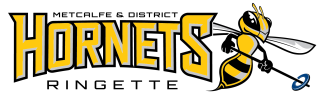 11    Player One (g)12    Player Two13    Player Three14    Player Four 20    Player Five21    Player Six24    Player Seven25    Player Eight26    Player Nine 27    Player Ten54    Player Eleven92    Player Twelve93    Player Thirteen  H Coach – Coach Name  A Coach – Coach Name  A Coach – Coach Name  Trainer – Trainer Name  Manager – Manager Name